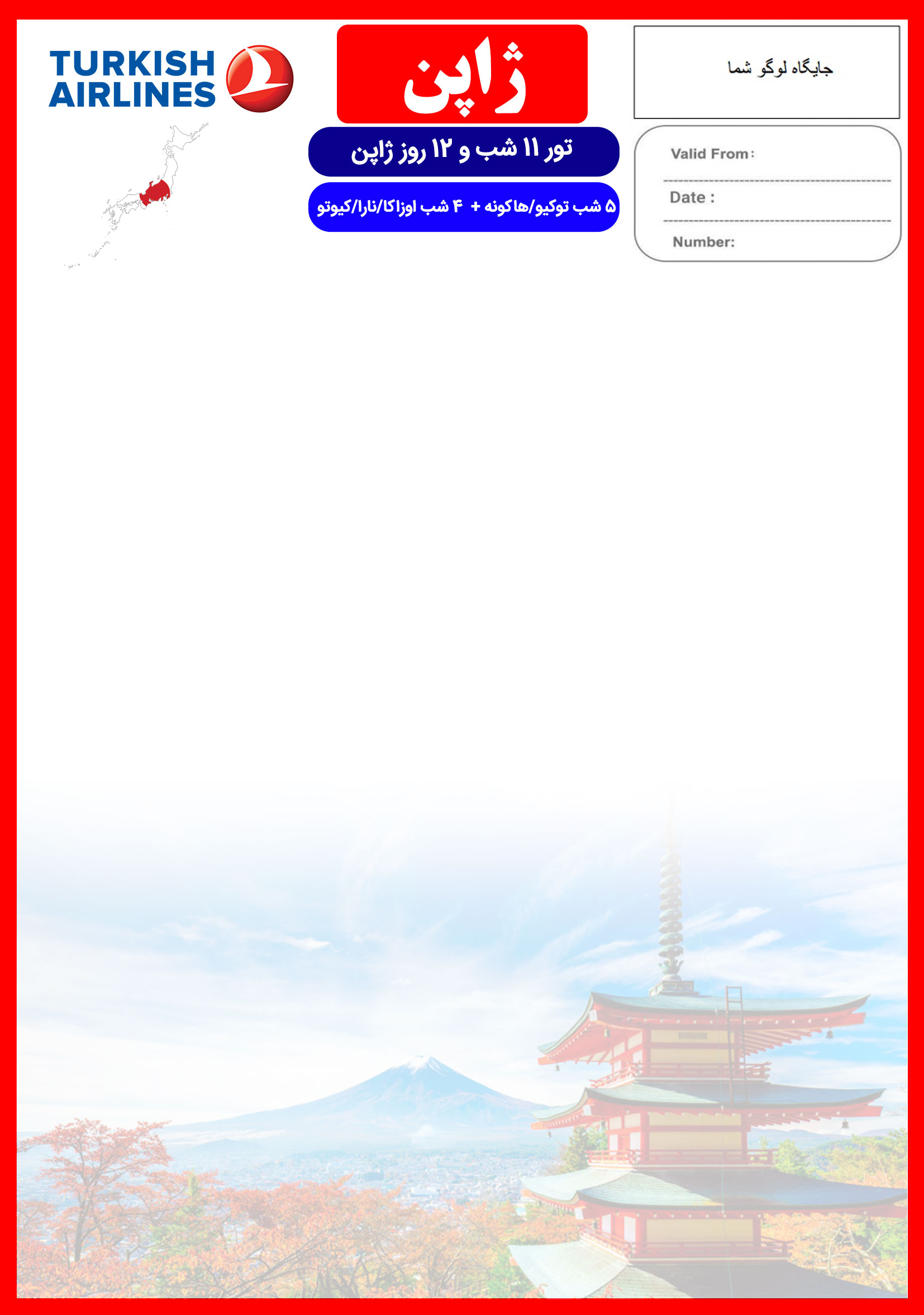 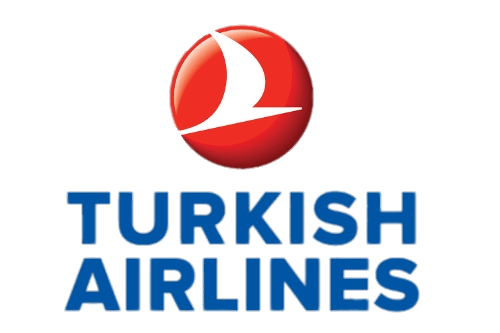 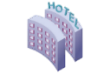 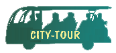 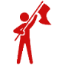 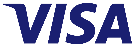 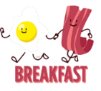 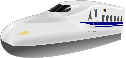 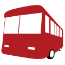 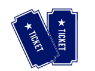 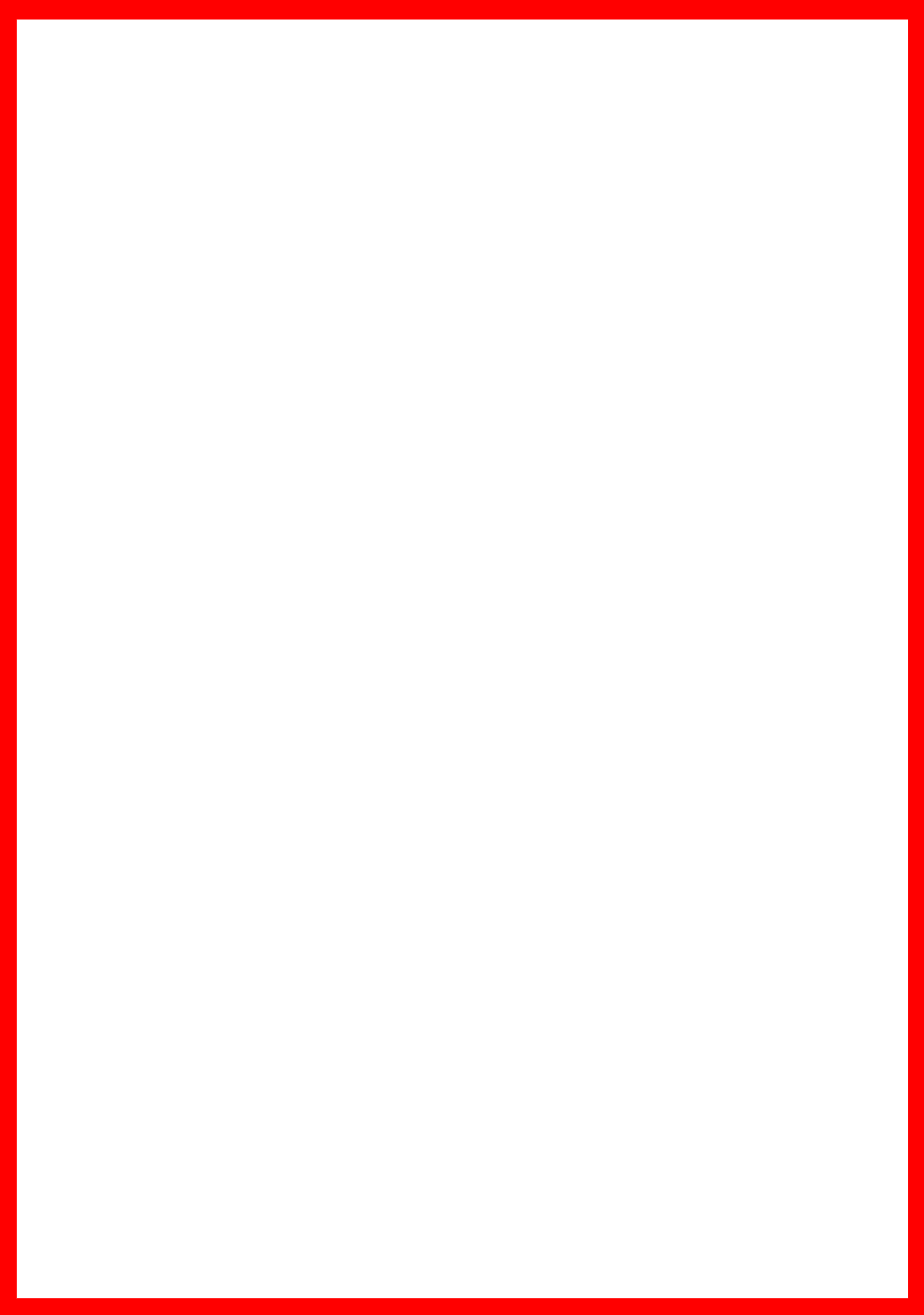 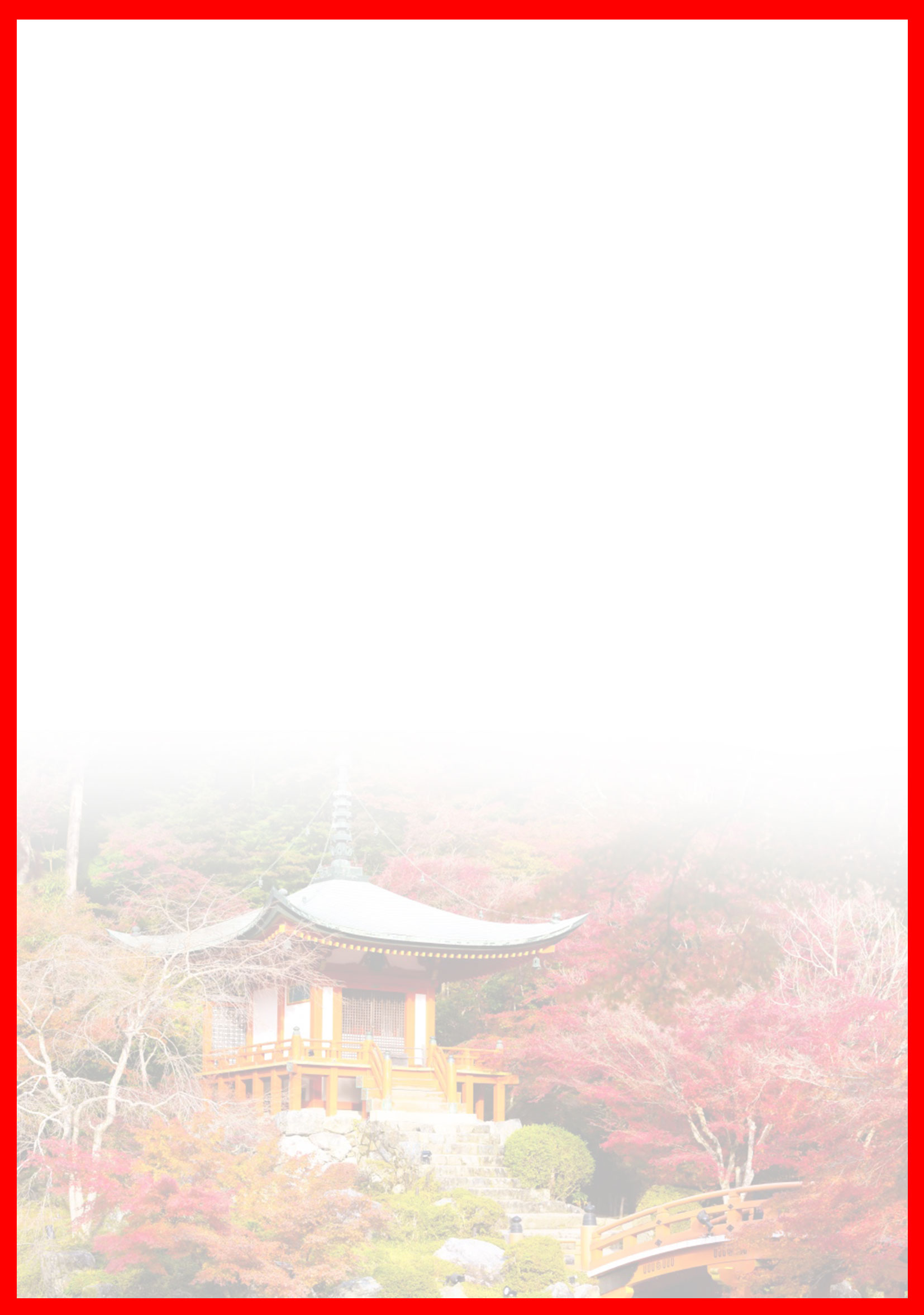 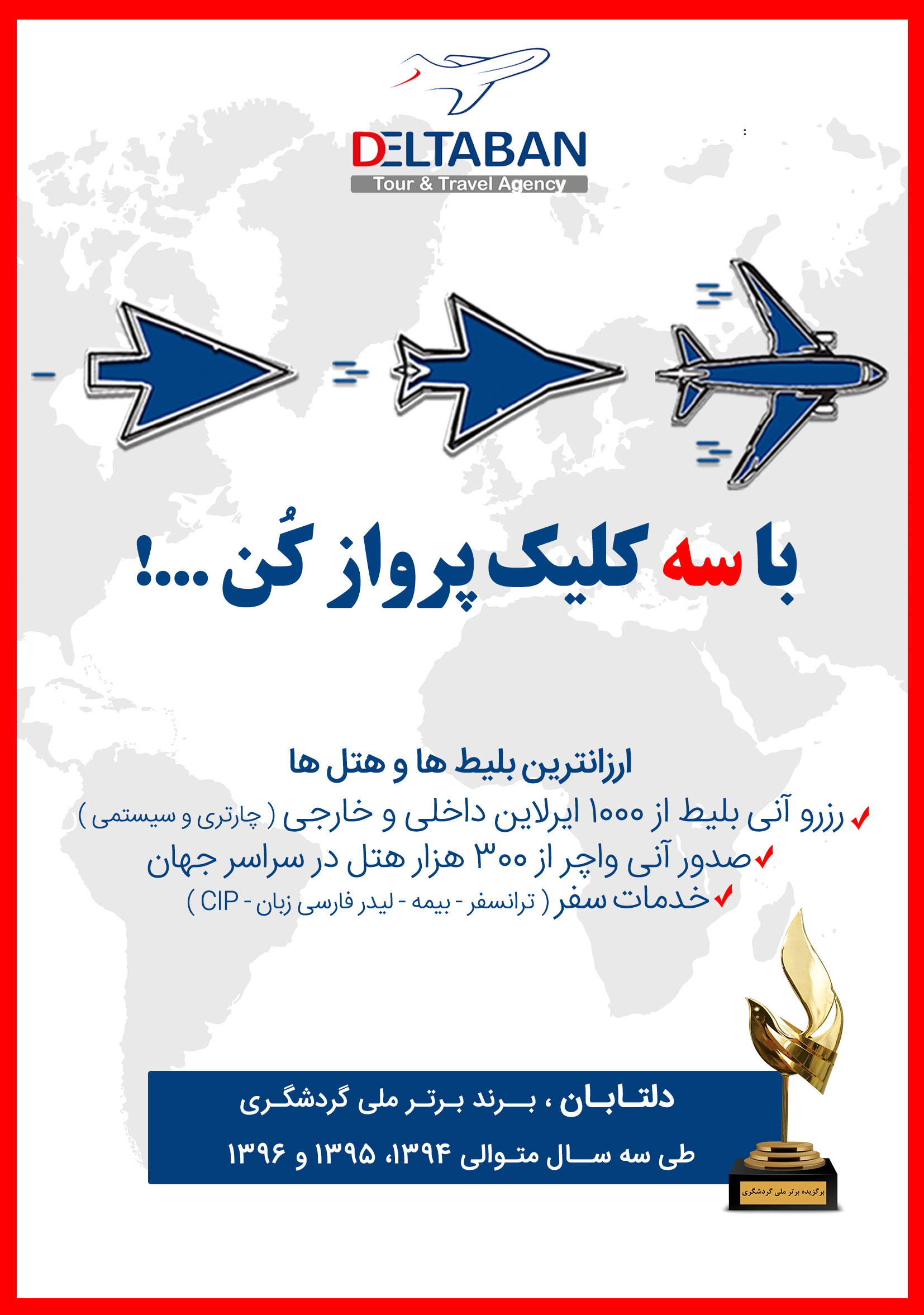 هتلدرجهشهرتعدادشبنفر در اتاق دو تخته (نفر اضافه)نفر در اتاق یک تختهکودک با تخت (12-6 سال)کودک بی تخت (6-2 سال)نوزادSunshine City Prince Hotelor similar4*توکیو5 شب2,570 دلار+14,690,0003,260 دلار+14,690,0002,253 دلار+12,690,0001,510 دلار+12,690,000240 دلار+1,900,000Quintessa Hotel Osaka Bayor similar4*اوزاکا4 شب2,570 دلار+14,690,0003,260 دلار+14,690,0002,253 دلار+12,690,0001,510 دلار+12,690,000240 دلار+1,900,000رفت13 شهریورحرکت از تهرانورود به استانبولشماره پروازحرکت از استانبولورود به توکیوشماره پروازشرکت هواپیماییرفت13 شهریور15:2017:20(TK871)01:40 + 1 19:10 + 1(TK52)ترکیش ایرتوکیو به استانبول23 شهریورحرکت از توکیوحرکت از توکیوورود به استانبولورود به استانبولشماره پروازشماره پروازشرکت هواپیماییتوکیو به استانبول23 شهریور22:3022:3004:30 + 104:30 + 1(TK53)(TK53)ترکیش ایربرگشت25 شهریورحرکت از استانبولحرکت از استانبولورود به تهرانورود به تهرانشماره پروازشماره پروازشرکت هواپیماییبرگشت25 شهریور01:2501:2506:0506:05(TK878)(TK878)ترکیش ایرروز اولو دوم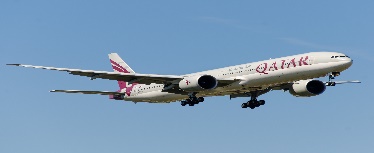 روز سوم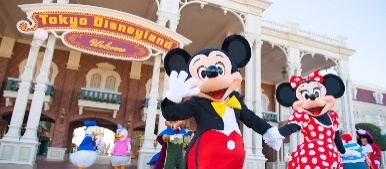 روز چهارم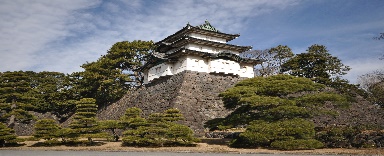 روز پنجم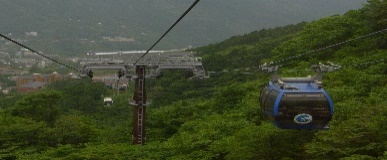 روز ششم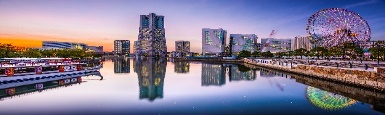 روز هفتم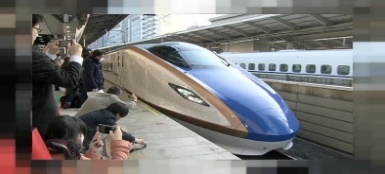 روز هشتم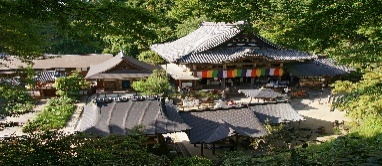 روز نهم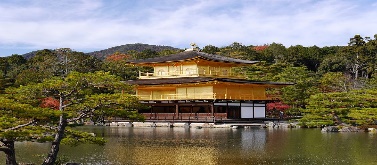 روز دهم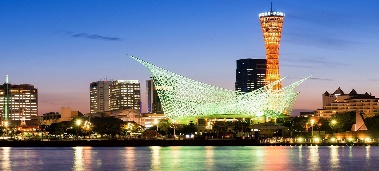 روز یازدهمو دوازدهم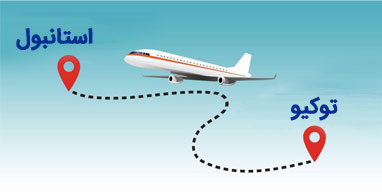 روز سیزدهم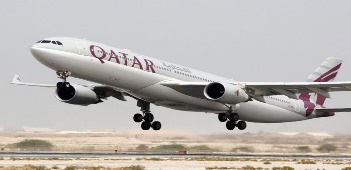 